Муниципальное бюджетное дошкольное  образовательное  учреждение Анжеро-Судженского городского округаМБДОУ «Д/С№5»«Полноценная развивающая коммуникативно – речевая  среда в ДОУ».(методические  рекомендации)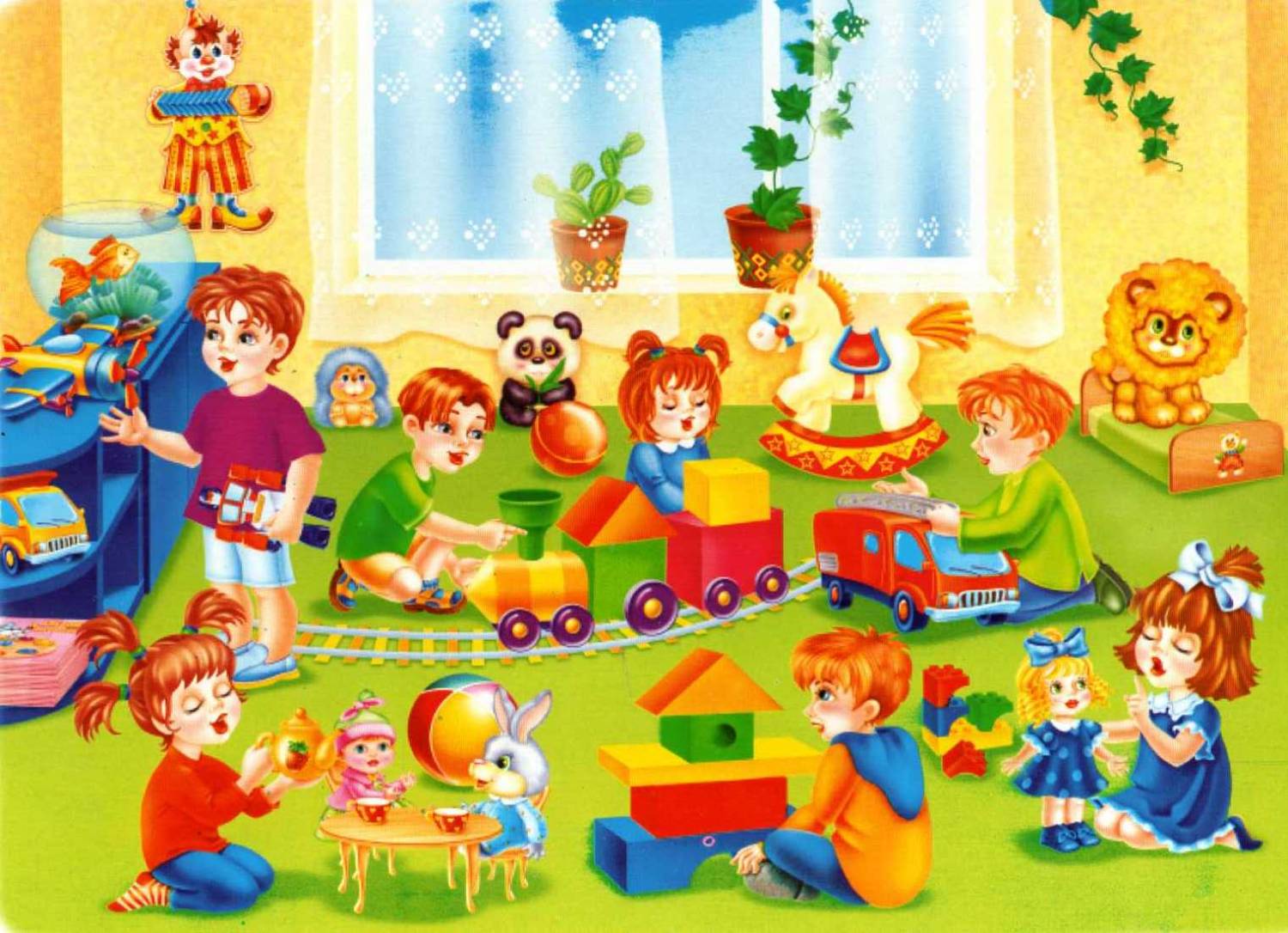 Составили: учитель-логопед: МБДОУ «Д/С№5» Габдулхакова М.Р.воспитатель:  МБДОУ «Д/С№5» Старикова И.М.Анжеро-Судженский Г.О.2020г.АннотацияВопрос организации развивающей предметно-пространственной  среды ДОУ на сегодняшний день стоит особо актуально. Это связано с введением нового Федерального государственного образовательного стандарта (ФГОСДО) к структуре основной общеобразовательной программы дошкольного образования. В связи с этим встал вопрос о создании методических рекомендаций в ДОУ направленные на создание коммуникативно – познавательной речевой  среды.  Цель - помочь педагогам и узким специалистам в развитии коммуникативно- речевой среды.  Данная методическая разработка принесёт огромную пользу воспитателям, узким специалистам в  создании условий для полноценного коммуникативно – речевого развития.Введение«Федеральные государственные стандарты» к структуре основной общеобразовательной программы дошкольного образования» выдвигают в качестве основной цели педагогической работы – развитие каждого ребенка.Познавательное и речевое направления могут рассматриваться как основа для полноценного развития личности каждого малыша. Речь как ведущее средство общения сопровождает все виды детской деятельности. От качества речи, умения пользоваться ею в игре, на занятиях, при планировании и обсуждении рисунка, наблюдении на прогулке, при обсуждении спектакля и т.д. зависит успешность деятельности ребенка, его приятие сверстниками, авторитет и статусное положение в детском сообществе.Речевая деятельность немыслима без познания, без освоения ребенком окружающего мира.Русский язык - один из самых богатых языков мира. Недаром о нем говорят "великий , могучий". Актуальная для наших дней проблема - низкий уровень общей речевой культуры, бедность словаря, неумение выразить мысль.Правильная  речь является одной из основных задач дошкольного образования. Однако, динамический анализ практической ситуации за последние несколько лет свидетельствует о ежегодном увеличении количества дошкольников с речевыми нарушениями. На сегодняшний день – образная, богатая синонимами, дополнениями и описаниями речь у детей дошкольного возраста – явление очень редкое. В речи детей существует множество проблем. Поэтому педагогическое воздействие при развитии и речи дошкольников – очень сложное дело. Необходимо научить детей связно, последовательно, грамматически правильно излагать свои мысли, рассказывать о различных событиях из окружающей жизни. Хорошая речь – важнейшее условие всестороннего полноценного развития детей. Чем  богаче и правильнее у ребенка речь, тем легче ему высказывать свои мысли, тем шире его возможности в познании окружающей действительности, содержательнее и полноценнее отношения со сверстниками и взрослыми, тем активнее осуществляется его психическое развитие. Поэтому необходимо заботиться о своевременном формировании речи детей, о ее чистоте  и правильности, предупреждая и исправляя различные нарушения, которыми считаются любые отклонения от общепринятых форм русского языка. Любое нарушение речи в той или иной степени может отразиться на деятельности и поведении ребенка. Дети плохо говорящие, начиная осознавать свой недостаток, становятся молчаливыми, застенчивыми, нерешительными. Особенно важное значение имеет правильное,  четкое произношение детьми звуков и слов в период обучения грамоте, так как письменная речь формируется на основе устной и недостатки устной речи могут привести  к неуспеваемости. Задачи  коммуникативно–речевого развития: 1. Развитие мыслительной деятельности (овладение мыслительными  операциями, познавательными процессами и способностями). 2. Формирование целостной картины мира в процессе  решения задач по осмыслению своего опыта. 3. Сенсорное развитие. 4. Формирования способности к активной умственной деятельности. 5. Знакомство с родным языком. 6. Становление речи. В связи с этим перед педагогами  дошкольного образовательного учреждения встал вопрос о создании оптимальных условий для полноценного коммуникативного– речевого развития детей.Создание условий для полноценного коммуникативного – речевого развития детей предусматривает: обеспечение развивающей речевой среды в ДОУ; целенаправленную работу воспитателей и узких специалистов над речевым развитием детей во всех видах детской деятельности; повышение профессионального роста педагогов в вопросах речевого развития дошкольников; изучение состояния устной речи детей; участие родителей в речевом воспитании детей. Развивающая предметно-пространственная среда.Одно из условий для полноценного познавательно – речевого развития детей предусматривает обеспечение развивающей предметно–пространственной среды в ДОУ.Творческое развитие ребенка дошкольного возраста успешно формируется в условиях предметно – развивающей среды, которая обеспечивает разнообразную деятельность и обогащение речевого опыта ребенка. В дошкольной педагогике под речевой средой понимается естественная обстановка, рационально организованная, насыщенная, разнообразными сенсорными раздражителями и игровыми материалами. В этой среде возможно включение в активную познавательно– творческую деятельность детей группы. В качестве основных составляющих речевой развивающей среды дошкольного образовательного учреждении можно выделить следующие:1. Речь педагога.  2. Методы и приемы развития разных сторон речи детей. 3. Специальное оборудование для каждой группы. Одной из самых важных речевой развивающей среды является грамотная речь педагога, так – как педагог закладывает основы культуры детской речи, формирует основы культуры речевой деятельности детей, приобщает их к культуре устного высказывания, т. е. оказывает огромное влияние на все стороны речи. Речь педагога имеет обучающую и воспитательную направленность. Качества речи педагога: правильность, точность, логичность, чистота, выразительность. В пустых стенах ребенок не заговорит «… заметила в свое время Е. И. Тихеева. Насыщая групповое пространство, надо учитывать в первую очередь  то, чтобы дети могли в группе удовлетворить свои важные жизненные потребности в познании, и общении. Насыщая групповое пространство, педагоги заботятся в первую очередь о том, чтобы дети в группе могли удовлетворить свои важные жизненные потребности в движении, познании, общении со взрослыми и сверстниками. Группы должны быть оснащены современным игровым и дидактическим оборудованием, которое включает наглядный, раздаточный материал, обеспечивающий более высокий уровень познавательно–речевого развития детей. Речевая среда – это система материальных объектов деятельности ребенка, функционально моделирующая содержание его духовного и физического развития. Обогащенная среда это единство социальных и предметных средств обеспечения разнообразной деятельности ребенка. Окружающая среда рассматривается  как возможность наибольшего развития индивидуальности ребенка, учета его склонностей, интересов, уровня активности. Организовывая, предметную среду необходимо  придерживаться следующих принципов. Принципы построения развивающей среды в группе. 1. Принцип «дистанции, позиции при взаимодействии», ориентирующий на организацию пространства для общения взрослого с ребенком «глаза в глаза», способствующего установлению оптимального контакта с детьми, который реализуется через уголок «уединения»2. Принцип «активности», возможность ее проявления и формирования у детей и взрослых путем участия в создании своего предметного окружения, осуществляется в уголках групп: «дом», «строительный», «гараж», «спортивный».3. Принцип «стабильности – динамичности», ориентирующий на создание условий для изменения и созидания окружающей среды в соответствии со «вкусами, настроениями, меняющимися возможностями детей» который можно последить в изменяющемся уголке «изодеятельность + настольные игры»4. Принцип «комплексирования и гибкого зонирования», реализующий возможность построения непересекающихся сфер активности, позволяющий детям свободно заниматься одновременно разным видам деятельности, не мешая друг другу; только в зонированных уголках «дом», «магазин», «больница», «строительный», «гараж», изодеятельность».Построение развивающей среды с учетом изложенных принципов дает ребенку чувство психологической защищенности, помогает развитию личности, способностей, овладению способами деятельности.Требования к качеству речи педагога ДОУВ настоящее время известна поговорка "Слово - визитная карточка человека". От того, насколько грамотно человек выражается, зависит его успех не только в повседневном общении, но и в профессиональной деятельности. Особенно актуально данное утверждение по отношению к речи педагога, работающего с детьми дошкольного возраста.Качество речевого развития дошкольника зависит от качества речи педагогов и от речевой среды, которую они создают в ДОУ.Дети каждой возрастной группы общаются со своим воспитателем в различных видах деятельности: хозяйственно-бытовой и трудовой, учебной. Воспитатель организует игры с детьми, говорит с ними на всех занятиях, знакомит детей с речью авторов художественных произведений во время чтения и т.д. Следовательно, развивающий потенциал речевой среды целиком зависит от качества речи воспитателя. Речь воспитателя должна быть правильной, в меру эмоциональной и доходчивой.Дети удивительно чутко улавливают, как разговаривают взрослые — спокойно или с раздражением, умеренно громко или крикливо, уважительно или с пренебрежением, и, подражая, копируют. Если вслушаться, как говорят наши воспитанники, то непременно можно заметить, что в их высказываниях проявляются речевые особенности не только близких людей — отца и матери, бабушки и дедушки, но и языковые особенности воспитателя. Ребенок передает наши жесты и мимику, используя характерные и часто употребляемые обороты речи.Когда мы письменно оформляем свою мысль, то хотим, чтобы она звучала аргументировано, доходчиво и потому заранее сознательно подыскиваем нужные слова, обдумываем построение фразы, порядок слов и т. д. В общем, работаем над точным выражением мысли.Что касается устной речи в быту, в разговоре с коллегами, воспитанниками и их родителями, то подобная работа над словом почти исключена. Ведь разговорная речь должна литься свободно, плавно, без неоправданных логических пауз. Нужные и точные слова должны сами собой всплывать из тайников нашей памяти и выстраиваться в правильные фразы. Именно в разговоре с окружающими наиболее ярко проявляется и речевая культура, и ее дефицит.Воспитатель должен помнить: чем богаче его лексический запас, тем разнообразнее выбор нужных слов, тем точнее и выразительнее речь.Общение с детьми обязывает воспитателя вдумчиво использовать новые слова, далекие по своему содержанию от мира детских мыслей, но необходимо- учитывать возрастные особенности дошкольников и употреблять в речи такие слова, которые им доступны и понятны.Для пропаганды чистоты речи можно использовать индивидуальные и групповые беседы с родителями, семинары, практикумы, лекции на родительском всеобуче. Темы их могут быть самыми разнообразными: «Как и о чем мы разговариваем с ребенком», «Рассказывают дети», «Что и как читать, рассказывать, разучивать с ребенком дома», «Осторожно: дети вслушиваются», «Культура речи взрослых — пример для маленьких» и др. Многие из обсуждаемых тем могут быть проиллюстрированы выступлениями воспитанников детского сада, магнитофонными записями детских высказываний, бесед и занятий по родному языку и т. д.Вывод:Требования к речи педагогаПравильность - соответствие речи языковым нормам. В общении с детьми воспитатель использует основные нормы русского языка: орфоэпические нормы (правила литературного произношения), а также нормы образования и изменения слов.Точность - соответствие смыслового содержания речи и информации, которая лежит в ее основе. Воспитатель должен обращать особое внимание на семантическую (смысловую) сторону речи, т.к. это способствует формированию у детей навыков точности словоупотребления.Логичность - выражение в смысловых связях компонентов речи и отношений между частями и компонентами мысли. Воспитатель в общении с детьми учитывает, что в дошкольном возрасте закладываются представления о структурных компонентах связного высказывания, формируются навыки использования различных способов внутритекстовой связи.Чистота - отсутствие в речи элементов, чуждых литературному языку. Принимая во внимание ведущий механизм речевого развития дошкольников (подражание), воспитатель заботится о чистоте собственной речи: недопустимо использование слов-паразитов, диалектных и жаргонных слов.Выразительность - особенность речи, захватывающая внимание и создающая атмосферу эмоционального сопереживания. Выразительность речи воспитателя является мощным орудием воздействия на ребенка. Владеющий различными средствами выразительности речи воспитатель (интонация, темп речи, сила, высота голоса и др.), способствует не только формированию произвольности выразительности речи ребенка, но и более полному осознанию им содержания речи взрослого, формированию умения выражать свое отношение к предмету разговора.Богатство - умение использовать все языковые единицы с целью оптимального выражения информации. Богатый лексикон воспитателя способствует расширению словарного запаса ребенка, помогает сформировать у него навыки точности словоупотребления, выразительности и образности речи, так как в дошкольном возрасте формируются основы лексического запаса ребенка.Уместность - употребление в речи единиц, соответствующих ситуации и условиям общения. Уместность речи воспитателя предполагает, прежде всего, обладание чувством стиля. Учет специфики дошкольного возраста нацеливает педагога на формирование у детей культуры речевого поведения (навыков общения, умения пользоваться разнообразными формулами речевого этикета, ориентироваться на ситуацию общения, собеседника и др.).К вышеперечисленным требованиям необходимо отнести правильное использование педагогом невербальных средств общения, его умение не только говорить с ребенком и со взрослыми, но и слышать его.Понятие профессиональной речи в современной педагогикеКаждый человек, который трудится в какой-либо профессиональной сфере, использует язык не только как средство общения, но и как инструмент своей деятельности. Его речь специализирована, насыщена определенными терминами и профессионализмами – словами, понятными и доступными, в первую очередь, коллегам, специалистам из этой или смежной области знаний. Лингвисты и психолингвисты, давая определение профессиональной речи, предлагают разные трактовки этого понятия: «Профессиональная речь – языковая коммуникация, осуществляемая в процессе деятельности в соответствии с определенной жанровой принадлежностью» (Н.К. Грабовский); «Профессиональная речь – языковое общение, характеризующееся использованием профессиональной лексики» (Б.Н. Головко); «Профессиональная речь – социально-коммуникативная система, использующая профессионально маркированные единицы языка» (Тумина  Л.З.).   При всем разнообразии подходов суть определения у всех одна, и сводится она к следующему: профессиональная речь – это, прежде всего, коммуникация, осуществляемая с помощью специальных профессионально маркированных (отмеченных)  средств языка.  В  основе  же всех определений лежат следующие компоненты, характеризующие профессиональную речь:  установка на специфическое, специализированное общение;ориентация на процесс непосредственной  коммуникации;связь профессиональной речи с языковой системой;обязательное соответствие профессиональных высказываний различным стилям и жанрам речи.Однако представители  многих профессий, осуществляя свою трудовую деятельность, используют, помимо речи, разнообразные средства и орудия производства: инструменты, приборы, машины, компьютеры. Среди немногих профессий, где слово представляет собой единственное и действенное средство профессиональной самореализации, является профессия педагога.   главное в речи педагога –  качество ее языкового  содержания, обеспечивающее высокие результаты труда.Слова К.Д. Ушинского о том, что «только личность способна воспитать личность»,  указывают на наличие у настоящего педагога таких качеств, благодаря  которым, с одной стороны, осуществляется собственная профессиональная реализация, с другой – воздействие на воспитанника, направленное  на его личностное развитиеОсновные компоненты  и    средства профессиональной речи. Специфика профессиональной речи  воспитателя.Основными направлениями, характеризующими профессиональное качество речи  воспитателя, являются  обучающая и воспитывающая направленность речи, особый подход к отбору информации, качественная языковая и стилистическая обработка материала.  Если соотнести характеристики индивидуальной культуры личности и профессиональной  культуры специалиста, определенные в современной  науке, то можно прийти к такому выводу:Индивидуальная культура личности  включает в себя следующие компоненты:- культура мыслительная- культура этическая- культура деятельности- культура нравственная- культура эмоциональная- культура речевая- культура коммуникативная. Профессиональная культура личности,  помимо выше названных компонентов, содержит:- дар живописного изложения- умение мыслить самостоятельно- наличие глубокой эрудиции- осознание профессиональной этики;- знание методов, форм и средств воздействия- высокую коммуникативную культуру- свободное владение речью.Понятие профессиональной культуры, в частности,  культуры педагогической,  объединяет в себе как личностные человеческие качества, так и  такие, которые, в первую очередь, базируются на владении речью и речевой деятельностью во всех ее механизмах – чтении, говорении, аудировании и письме.Речь педагога существует не сама по себе, она – отражение внутреннего мира, особенностей интеллектуального и духовного развития его личности.  Ведь при желании и соответствующем старании говорить красиво и правильно можно.  Но если моральные принципы и ценностные установки личности далеки от совершенства, то не стоит испытывать судьбу, стремясь стать педагогом-профессионалом. В этом случае не помогут ни знания, ни коммуникативная компетентность, ни опыт работы, ни дар живописного изложения. Настоящий педагог должен быть личностью.Речь педагога – важная часть профессиональной культуры,  которая, в свою очередь, является, культурой  общечеловеческой.  Но речь  педагога   можно назвать образцом культуры только при соответствии ее всем требованиям, предъявляемым к профессионалу.Организация воспитательной работыВоспитатель, работающий с самыми маленькими, должен помнить, что, формируя и развивая речевые навыки у детей, он закладывает и основы культуры речи. Воспитательное воздействие  слова в раннем возрасте столь велико, что трудно переоценить его значение. « Усваивая родной язык, ребенок усваивает не одни только слова… но бесконечное множество  понятий, воззрений на предметы, множество мыслей, чувств, художественных образов, логику и философию  языка - и усваивает легко и скоро, в два-три года, столько, что и половины того не может усвоить  в двадцать лет прилежного и методического учения. Таков этот великий народный педагог – родное слово!» – писал К.Д. Ушинский. Осваивать ребенку речь помогают взрослые – родители и воспитатели.Было бы неправильно думать, что освоение речи имеет значение только для  умственного и психического развития  ребенка. Огромную роль оно играет и в развитии первых нравственных оценок.  Эти оценки усваиваются посредством речи и эмоционального отношения взрослых. Речевое воспитание  способствует тому, чтобы уже у малыша выработалось  правильное отношение к хорошему и плохому, к красивому и безобразному, И впоследствии из этого вырастут подлинные нравственные чувства и понятия зрелого человека.Методически верное и плодотворное для ребенка руководство его речевым развитием  начинается с наблюдения. Подчеркивая огромное значение  изучения детской речи и для педагогики и для лингвистики, А.А. Леонтьев писал: «…Чтобы внести вклад в науку о детской речи, совсем не нужно быть лингвистом и психологом. Достаточно быть просто-напросто внимательным  наблюдательным человеком». Наблюдение за детской речью, ее анализ позволяет лучше понять психологические особенности ребенка и наметить пути его развития и воспитания,  и в то же время  это расширяет собственный педагогический опыт воспитателя, уточняет его знания о механизмах детского мышления, психического развития и речевой деятельности. Один из известных отечественных  лингвистов, А.Н. Гвоздев, в течение восьми  лет изо дня в день фиксировал речь своего сына и на основе этих записей написал книгу: «Формирование у ребенка речевого строя  русского языка»,  в которой сопоставил словотворчество  ребенка и потенциальные возможности языка. Самостоятельно ребенок не может постичь мир вещей. Передать ему человеческий опыт действий с предметами можно только при  помощи языка.   Общение ребенка  со взрослыми побуждает ребенка  говорить. А само развитие речи  определяет во многом  его дальнейшее психическое развитие. И направить эту деятельность должен чуткий, понимающий ребенка педагог.Формирование культуры речи у детей  касается не только содержательной стороны речи, но и ее произносительной стороны. Как известно, запас звуков у ребенка богат.  Среди произносимых им звуков есть и те, которые похожи на звуки языка, на котором говорят окружающие ребенка люди и который является  его родным языком. Взрослые – родители, воспитатели, – имея развитый речевой слух, сформировавшийся  в соответствии со звуковыми нормами родного языка, как бы прилаживают эти звуки к тем, которые имеются  в их взрослой речи. Когда малыш слушает взрослого и подражает ему, он не просто воспроизводит свой лепет, но понемногу усваивает правильное произнесение звуков, звукосочетаний и слов. А если артикуляционная и фонетическая работа выполняется регулярно, целенаправленно и методически грамотно, уже в детском возрасте у ребенка можно сформировать произносительные нормы речи. Таким образом, на педагога, работника дошкольного учреждения, возложена  ответственная и важная задача формирования основ речевой деятельности детей и приобщения их к культуре устного высказывания.Методы и приемы развития речи детейВ методике обучения родному языку можно выделить несколько групп методов.
Наглядные методы.Если изучаемые объекты могут наблюдаться детьми непосредственно, воспитатель применяет метод наблюдения или его разновидности: осмотр помещения, экскурсию, рассматривание натуральных предметов. Если объекты недоступны для непосредственного наблюдения, педагог знакомит с ними детей опосредованным путем, чаще всего применяя изобразительные средства, показ картин и фотографий, кинофильмов и диафильмов. Опосредованные наглядные методы применяются в детском саду и для вторичного ознакомления с объектом, закрепления полученных во время наблюдения знаний, формирования связной речи. С этой целью используются такие методы, как рассматривание картин со знакомым детям содержанием, рассматривание игрушек (как условных образов, отражающих окружающий мир в объемных изобразительных формах), описание детьми картинок и игрушек, придумывание сюжетных рассказов. Словесные методы в детском саду используются реже, чем в школе. В детском саду применяются в основном те словесные методы, которые связаны с художественным словом. Воспитатель читает детям художественные произведения, предусмотренные программой. Используются и более сложные методы — заучивание наизусть, пересказ.
Меньше распространен в дошкольных учреждениях метод рассказа воспитателя, хотя он должен иметь место и в группах раннего возраста (рассказ без показа), и в дошкольных группах (рассказы из жизненного опыта воспитателя, рассказы о благородных, героических поступках детей и взрослых).
В старших дошкольном возрасте для закрепления сообщенных ранее знаний и для приучения к коллективному разговору используется метод беседы.
Словесные методы требуют опоры на наглядность, поэтому во всех словесных методах применяют или наглядные приемы обучения (кратковременный показ предмета, игрушки, рассматривание иллюстраций), или демонстрацию наглядного объекта в целях отдыха, разрядки детей (чтение стихов, появление разгадки — предмета и т. д.).Практические методы.Цель этих методов - обучить детей  практике применять полученные знания, помочь усваивать  совершенствовать речевые умения и навыки. В детском саду практические методы носят чаще всего игровой характер. 
Дидактическая игра (с наглядным материалом и словесная) — универсальный метод закрепления знаний и умений. Она используется для решения всех задач развития речи. Работу со знакомым литературным текстом можно проводить с помощью игры-драматизации, настольной инсценировки. Эти же методы применимы для обучения рассказыванию. При ознакомлении детей с некоторыми явлениями быта и природы па занятиях могут быть использованы методы трудового характера. К практическим методам следует отнести наглядные игры-занятия, игры-инсценировки этического характера. Для их проведения требуется соответствующее оборудование: кукла и игрушечный мишка больших размеров (1 м 20 см), что обеспечивает действия с ними как с партнерами и дает большой воспитательный эффект, комплекты кукольной одежды, обуви, а также наличие  разнообразных гигиенических принадлежностей.Основная задача этих игр-занятий — воспитание культуры поведения детей, но они чрезвычайно важны и для развития речи, так как обогащают словарь, закрепляют навыки разговорной речи. Например, на занятии «Кукла Таня у нас в гостях» дети не только наблюдают действия с куклой, но и сами садятся вокруг накрытых к чаю столов, учатся поддерживать общий разговор во время еды, проявлять внимание к гостю и друг к другу, стараются красиво есть, правильно держать себя за столом.Каждый метод представляет собой совокупность приемов, служащих для решения дидактических задач (ознакомить с новым, закрепить умение или навык, творчески переработать усвоенное).Прием — это элемент метода. В настоящее время методика развития речи, как и общая дидактика, не располагает устойчивой классификацией приемов. Прежде всего, их можно разделить по роли наглядности и эмоциональности на словесные, наглядные, игровые.
Наиболее распространены следующие словесные приемы. Речевой образец — правильная, заранее отработанная речевая (языковая) деятельность воспитателя. Образец должен быть доступен для повторения, подражания. Для того чтобы добиться осознанного восприятия детьми образца, увеличить роль детской самостоятельности, полезно сопровождать образец другими приемами—пояснениями, указаниями. Образец должен предшествовать речевой деятельности детей; во время одного занятия он мотет использоваться неоднократно, по мере необходимости. Речевой образец преподносится детям подчеркнуто четко,  неторопливо.Повторение — преднамеренное, неоднократное использование одного и того же речевого элемента (звука, слова, фразы) с целью его запоминания. Практикуются повторение материала воспитателем, индивидуальное повторение ребенком, совместное повторение (воспитателя и ребенка или двух детей), а также хоровое. Особенно нуждается в четком руководстве хоровое повторение. Желательно предпослать ему пояснения: предложить сказать всем вместе, четко, но не громко.Объяснение — раскрытие воспитателем сущности какого-либо явления или образа действия. Наиболее широко применяется этот прием в словарной работе, но он находит место и при решении других задач.Указания — разъяснение детям, как надо действовать, как достичь требуемого результата. Различаются указания воспитателя обучающего характера, а также организационные, дисциплинирующие.Словесное упражнение — многократное выполнение детьми определенных речевых действий для выработки и совершенствования речевых умений и навыков. В отличие от повторения упражнение отличается большей частотой, вариативностью, большей долей самостоятельных усилий детей.Оценка детской речи — развернутое мотивированное суждение об ответе ребенка, раскрывающее степень усвоения знаний и речевых умений. В условиях одного занятия широко, развернуто могут оцениваться ответы лишь некоторых детей. Как правило, оценка касается одного-двух качеств детской речи, она дается сразу после ответа, с тем чтобы ее приняли во внимание при ответах другие дети. Оценка чаще касается положительных сторон речи. Если же были отмечены недостатки, можно предложить ребенку «поучиться» — попытаться исправить свой ответ.Вопрос — словесно обращение, требующее ответа, задание ребенку, предполагающее использование или переработку имеющихся знаний. Имеется определенная классификация вопросов. По содержанию выделяются вопросы, требующие констатации, репродуктивные (Что? Какой? Где? Куда? Как? Когда? Сколько? и т. п.); более сложная категория — поисковые, т. е. вопросы, требующие умозаключения (Зачем? Почему? Чем похожи? и др.). По формулировке вопросы можно разделить на прямые, наводящие, подсказывающие. Каждый вид вопроса по-своему ценен. При постановке вопроса важно правильно определить место логического ударения, поскольку ответ ребенка направляет именно опорное слово, несущее основную смысловую нагрузку.Наглядные приемы — показ картинки, игрушки, движения или действия (в игре-драматизации, в чтении стихотворения), показ положения органов артикуляции при произнесения звуков и др.— также обычно сочетаются со словесными приемами, например образец произношения звука и показ картинки, называние нового слова и показ объекта, им обозначаемого.Усиливают эмоциональное воздействие учебного материала такие приемы, как действия по выбору (составь рассказ по одной из этих двух картин; вспомни стихотворение, которое тебе нравится) или по замыслу. Вызывают интерес и усиливают внимание детей к речевому материалу элементы соревнования («Кто скажет больше слов?», «Кто лучше скажет?»), красочность, новизна атрибутов, занимательность сюжетов игр.По их обучающей роли приемы развития речи можно разделить на прямые и косвенные. Эти категории приемов подробно разработаны дошкольной педагогикой. Примерами прямых приемов обучения являются образец, объяснение, вопрос, оценка детского ответа, указания и др.
Среди прямых приемов обучения можно выделить на определенном занятии с конкретным содержанием приемы ведущие, основные для данного занятия и приемы дополнительные. Например, на занятии по рассказыванию в зависимости от цели его и уровня умений детей ведущим приемом может быть образец рассказа, а другие — план, варианты плана, вопросы — будут дополнительными. На другом занятии ведущим приемом может быть план рассказа, дополнительным — коллективный разбор отдельного пункта плана и т. д. В беседе вопросы — ведущий прием; в обучении рассказыванию они играют дополнительную, второстепенную роль.
Косвенными приемами, являются такие приёмы как  напоминание, совет, подсказ, исправление, замечание, реплика.
В методике приемы развития речи называют по-разному. Наряду с термином «приемы обучения» используют и другие:- «приемы работы по развитию речи», -«приемы воспитания правильной речи», -«приемы для решения речевой задачи». 
Приемы развития речи составляют основную специфику методики. 
Для успешного осуществления воспитательно-образовательных задач необходимо наличие благоприятных условий.Организация предметно – развивающей среды познавательно – речевого развития детей МБДОУ «Д/С № 5»С целью создания эффективной развивающей предметной среды в МБДОУ «Д/С№5» во всех возрастных группах оформлены уголки речевой активности, игровые уголки, уголки конструирования, сенсорного развития, музыкально – дидактический, книжные, физкультурные, уголки исследований.  Разработаны определенные требования к их содержанию. Педагогами накоплен и систематизирован разнообразный практический материал для организации речевых игр и занятий: картотеки и пособия для проведения артикуляционных гимнастик, комплексы пальчиковых игр, игрушки и игровые пособия для развития правильного речевого дыхания, тематические альбомы, игры для обогащения пассивного и активного словаря, формирования грамматически правильного строя речи, связной речи, развития фонематического слуха и мелкой моторики. В методическом кабинете создан каталог педагогической литературы по теме речевого развития дошкольников, разработаны карты анализа занятий познавательно–речевой направленности, подобран диагностический материал.Особое внимание уделяется предметной среде, прежде всего ее развивающему характеру. Одной из основных задач мы считаем обогащение среды такими элементами, которые бы стимулировали познавательную активность детей. С целью создания эффективно развивающей коммуникативно – пространственной среды, в группах оформлены познавательно – речевые уголки, представляющий возможность ребенку действовать индивидуально. Накоплен и систематизирован разнообразный практический материал для организации речевых игр и занятий:  комплексы пальчиковых игр, физминуток, дидактические игры, пособия способствующие развитию детей: материалы для рассказывания, художественная литература, разнообразные дидактические, настольно – печатные игры, игры для развития мелкой моторики рук.Для того чтобы дети могли брать на себя роль персонажей сказок, приобрели настольный театр «Волк и семеро козлят», «Три медведя», «Теремок», способствующий развитию диалогической речи воспитанников. В группах имеется игровое оборудование, наглядный игровой и демонстрационный материал, обеспечивающий более высокий уровень познавательного развития детей и провоцирующий речевую активность. Создали необходимые условия для проведения сюжетно – ролевых игр «Больница», «Семья», «Автобус», «Парикмахерская» и т. д., что способствует развитию ролевой речи детей, умению вести диалог с партнером – сверстником, партнером – взрослым.Также используем различные средства обучения: тексты (рассказы, сказки, загадки, стихотворения); не только просто познакомить детей с разнообразными предметами, природой и явлениями, жизнью животных и растений, взаимоотношениями людей, представлениям о грамматических конструкциях, но и добиться, чтобы все это было сознательно использовано самими ребятами. Широко используем средства Т. С. О. Создаются проблемные ситуации, в которых ребенку необходимо было бы высказаться. Активное использование развивающих приемов, носит комплексный и развивающий характер, направленный на развитие интеллекта и овладение коммуникативными навыками. Организация работы с родителями, направленная на формирование познавательно – речевого развития в семье, является необходимым условием в нашей  работе. Для повышения педагогической компетенции родителей в вопросах речевого развития   используем, прежде всего, традиционные формы, которые сослужили хорошую службу уже многим поколениям.  В приемной группы оформлен уголок для родителей. В рубрике «Мама поиграй со мной» в течение года указывается перечень игр по познавательно – речевому развитию детей дома. Оформлена фотовыставка «Мы художники ». Проведены консультации «Познавательно – речевое развитие детей» с рекомендациями по созданию развивающей среды дома, «Роль игрушки в познавательно – речевом развитии ребенка». Совместно с родителями занимаемся изготовлением и приобретением игр и пособий по познавательно – речевому развитию, готовим костюмы к театрализованным праздникам, смотрим красочные слайды, слушаем музыку, ходим на экскурсии.Для создания условий коммуникативно–речевого развития дошкольников в соответствии с нормативным документом, в наших группах мы соблюдаем следующие принципы: - информативность, предусматривающая разнообразие тематики материалов и оборудования для активизации воспитанников во взаимодействии с предметным окружением. В соответствии с зонированием, в группе выделена зона для коммуникативно –речевого развития детей. Она обозначена эмблемой, которая дает детям информацию о видах деятельности в данной зоне. Рядом с зоной «Книжный уголок» расположена зона «Изодеятельности», которая способствует тому, что дети могут выразить свои впечатления от общения с книгой в практической деятельности. Театрализованный уголок играет важную роль в овладении детьми навыками разговорной диалогической речи. Зона настольных игр, экологическая зона, зоны конструирования, сюжетно–ролевых игр расширяют возможности детей взаимодействовать в различных видах детской деятельности, основной их которых является игра.Регулярно в приемных группах оформляются выставки с творческими семейными работами воспитанников, в которых отражается тематика нашей недели. - полифункциональность,  предусматривающая обеспечение всех составляющих воспитательно–образовательного процесса и возможность разнообразного использования различных составляющих предметно–развивающей среды. Данный принцип реализуется благодаря комплексно–тематическому планированию и интеграции образовательных областей. Коммуникативно–развивающая среда преобразуется в соответствии с темой недели – оформляются уголки, детям предоставляется игровой материал, который послужит развитию и закреплению определенных познавательно–речевых способностей. - педагогическая целесообразность, которая позволяет предусмотреть необходимость и достаточность наполнения коммуникативно–развивающей среды, а также обеспечить самовыражение воспитанников, индивидуальную комфортность и эмоциональное благополучие каждого ребенка. В виду  ограниченности пространства в группе, педагоги следят за тем, чтобы не перегружать зоны чрезмерным количеством информации, игровых материалов. Вместо этого вдумчивое наполнение игровых зон позволяет повысить эффективность их использования и получить более качественный результат.- трансформируемость, обеспечивающая возможность изменений предметно–развивающей среды, позволяющая, по ситуации, вынести на первый план ту или иную функцию пространства. Трансформируемость предметно–развивающей среды нашей группы происходит в основном за счет рационального размещения столов. Если воспитатель планирует индивидуальную работу, закрепление навыков организованности, то столы стоят рядами. Если планируется совместная деятельность, которая требует терпения и настойчивости, мебель располагают в виде полукруга, или квадрата. Часто воспитатели обходятся и вовсе без столов: во время беседы, дидактических игр, дети садятся прямо на ковер. Планируем использовать переносные легкие ширмы и домик–перегородку для разделения пространства группы, что в свою очередь повысит заинтересованность детей и предоставит возможность развить коммуникативные умения.Таким образом, соблюдение принципов организации коммуникативно –развивающей среды группы способствует развитию познавательно–речевых навыков детей.Важно, что предметная среда имеет характер открытой, незамкнутой системы, способной к изменению, корректировке и развитию.  Иначе говоря, среда  не только развивающая, но и развивающаяся. Практика подсказывает: полностью заменять предметную среду в группе сложно. Но, все - таки при любых обстоятельствах предметный мир, окружающий ребенка, необходимо пополнять и обновлять, что мы и делаем. Только тогда среда  способствует формированию познавательной, речевой, двигательной  и творческой активности. ЗаключениеВ современной дошкольной педагогике на первый план выдвигаются задачи гуманизации процесса воспитания и обучения, охраны и укрепления физического и психического здоровья детей, их полноценного развития.   Развитие коммуникативно – речевых способностей у детей это одна из главных задач дошкольного образования. Одно из важнейших познавательных процессов человека эта речь. Решение этих задач невозможно без создания современной коммунникативно–развивающей среды.Организация   «Комуникативно–развивающей  среды» в детском саду несет  эффективность  воспитательного воздействия, направленного  на формирование у детей  активного познавательного  отношения к окружающему миру предметов, людей, природы.Педагоги особое внимание уделяют предметной среде, прежде всего ее развивающему характеру. Одной из основных задач считается обогащение среды такими элементами, которые бы стимулировали познавательную, речевую, двигательную и иную активность детей. Список литературы1 Анохина Т. Как организовать современную предметно–развивающую среду  /Т.Анохина //Дошкольное воспитание. – 1999. – №5. – С.32 – 34.2 Железнова С.В. К вопросу об организации развивающей предметной среды в дошкольном учреждении / Дошк. образоват. учрежд. № 122 “Солнышко” г. Тольятти [Текст] : /С.В.Железнова, Т.А.Фалькова. – Ульяновск, 2001. – 72 с.3 Жукова О.Г. Предметная среда. М.:Аркти,2007. ;4 Нищева Н.В Предметно-пространственная развивающая среда в  детском   саду. Принципы построения, советы, рекомендации/Сост. Н.В. Нищева. - Спб., “ДЕТСТВО-ПРЕСС”, 2006.-128 с., ил.;5 Новоселова С. Развивающая предметная среда [Текст] : Методические рекомендации по проектированию вариативных дизайн – проектов развивающей предметной среды в детских садах и учебно–воспитательных комплексах /С.Новоселова. – М.: Просвещение, 2001. – 89 с.6 Письмо МО РФ от 17.05.95г. «О психолого-педагогических требованиях к играм и игрушкам в современных условиях»; 7 Петровский В.А. Построение развивающей среды в дошкольном учреждении. М.: Новая школа, 1993.;8 Павлова Л.Н. Раннее детство: предметно-развивающая среда и воспитание. Методическое пособие для педагогов групп раннего возраста.;Серия: Инструктивно-методическое обеспечение содержания образования в Москве // Отв. редактор Курнешова Л.Е. – М.: Центр «Школьная книга», 20049 Родионова О.Р. Педагогические условия организации развивающей предметной среды в дошкольном образовательном учреждении [Текст] :автореф. дис. канд. пед. наук /О.Р. Родионова. – М., 2000. – 18 с.10 Рыжова Н.А. Развивающая среда дошкольных учреждений [Текст] : /Н.А.Рыжова. – М.: Линка–Пресс, 2004. –174 с.11 "ФГОС ДО"от  17 октября 2013 года № 1155( зарегистрирован в Минюсте России 14.11.2013 № 30384);12 Рыжова Н.А. Развивающая среда дошкольных учреждений (Из опыта работы). М., ЛИНКА-ПРЕСС, 2003.-192 с.; 13 СаНПиН 2.4.1.3049-13; ПриложениеПримерное содержание развивающей коммуникативно - речевой среды ДОУМладшая группаСтаршая группаНаименование уголкаСодержание Уголок «Сюжетно-ролевых игр»Сюжетно-ролевая игра «Семья»Куклы: куклы девочки и мальчики;куклы-младенцы в конвертах;наборы кукольной одежды для разных сезонов;Оборудование для игр с куклами:постельные принадлежности;мебель для кукол (столы, стулья, кровати разных размеров);коляски, санки и качели для  кукол;стиральные наборы;утюги;телефон со звонком;наборы кукольной посуды – кухонной, столовой и чайной; Уголок «Сюжетно-ролевых игр»Сюжетно-ролевая игра «Парикмахерская»Халат для парикмахера;Накидка для клиента;Трюмо с зеркалом;Инструменты:Расческа ;Ножницы;Фен;Игрушечный набор для парикмахерской;Каталог причесок;Набор для стрижки (из картона);Заколки, резинки;Накидка для стрижки;Пластмассовые бутылочки;Различные флаконы из пластика или небьющегося; стекла небольшого размера от духов и шампунейУголок «Сюжетно-ролевых игр»Сюжетно-ролевая игра«Больница»Кукла доктор в профессиональной одежде с символом (медицина – красный крест)Атрибуты: Стетоскоп;Градусники; Шпатели ;Халат;Колпак; Уголок «Сюжетно-ролевых игр»Сюжетно-ролевая игра «Магазин»Прилавок или витрина;Несколько различных наборов продуктов, которые могут храниться на полочках под прилавком:молочные продукты;овощи и фрукты из пластика или дерева небольшого размера;бакалейные или гастрономические товары;Кассовый аппарат;Сумочки, корзиночки разные;Предметы заместители;Сюжетно-ролевая игра «Шофер»Рули;Инструменты;Разнообразные машины;Фуражка;Жезл;Свисток, светофорСюжетно-ролевая игра «Стройка»Строительный материал: крупный и мелкий;Строительные инструменты;Каска;Уголок «Ряженья»Одежда для ряженья (для надевания на себя):Шляпы;Очки;Платки;Юбки;Плащ-накидка;Платье ;Фартуки; Костюмы сказочных персонажей;Сумки;Стойка, плечики для одежды;Сундучок;Зеркало;Аксессуары сказочных персонажей  (шапочки);«Книжный» уголокСтеллаж для книг;Стол и два стульчика;Мягкий диванчик, ширма;Тематическая подборка детской художественной литературы;Портреты писателе и поэтов;Сюжетные картинки и иллюстрации к сказкам; Альбомы для рассматривания: -«Профессии»- «Времена года»- «Детский сад»Магнитофон«Природный» (опытно-экспериментальный) уголокКомнатные растения с паспортизацией: хлорофитум;герань;бегония;узумбарская фиалка;традесканция;Календарь природы;Инвентарь для ухода за комнатными растениями;Природный материал;Вазы для цветов;Художественная литература о природе;Гербарий; Картины «Времена года»;Иллюстрации:«Времена года»;«Насекомые»; «Животные»; «Фрукты»; «Овощи» ; «Дети птиц» ;Лото:«Овощи»; «Домашние животные»; «Дикие животные»; Предметные картинки:овощи;фрукты;ягоды;птицы;рыбы;животные;деревья;грибы;цветы;Дидактические игры:«Собери картинку» ;«Домашние и дикие животные»;  «Животные и их детеныши»«Кто, где живет?»; «Времена года»; «Парочки»; «Чей малыш?»;Муляжи овощей и фруктов; Кормушка для птиц;Аквариум;Орудия труда;Природный материал:вода;песок;ракушки;шишки;перья;фасоль;-горох Набор «Маленький исследователь»:Сосуды для воды.Воронки.Различные формочки.Соломинки.Цветной поролон.Лупа.Песочные часы.Пипетки и гуашь.Бусинки и камушки.Игрушки из разных материалов.Магниты.Фартуки.Тряпочки.ЛожкиЛопаткиСовочки Ведерки Грабельки Палочки Сито Игрушки резиновые и пластмассовые для игр с водойПлавающие и тонущие игрушки и предметы ГубкиДощечкиМеталлические предметыПредметы из резиныПредметы из пластмассыЕмкости для измерения, пересыпания, исследования, храненияМакеты:Домашние животные. Дикие животные. Животные жарких стран. Атрибуты: дом, деревья. Игра «Чудесный мешочек». «Физкультурный» уголокМячи: большие; средние; малые;Обручи;Толстая веревка или шнур; Флажки;Гимнастические палки;Модульные конструкции для пролезания, подлезания, перелезания;Ленты цветные короткие платочки;Кегли.Мешочки с грузом малые (для бросания;Скакалка;Бубен большой и маленький;Кольцеброс;Массажные дорожки и коврик;Предметные картинки «Спортивный инвентарь»Атрибуты к подвижным играмМяч прыгунУголок «Основа безопасности жизнедеятельности»Куклы- образы: Мальчик Ох, девочка Ах, Пират, Умный кактус, Кот ученый, Лягушонок Квак.«Светофорчик» (наклеить светофор) Полотно с изображением дорог, пешеходных переходов;Средний транспорт;Макеты домов, деревьев, светофор, дорожные указатели;Небольшие игрушки (фигурки людей, животных); Полицейская  фуражка;Жезл;Светофор.Художественная литература. Дидактическая игра «Транспортные состязания». «Не играй с огнем!»Настольная игра «Тренажер водителя». 
Демонстрационный материал «Азбука безопасности» 
Дидактический материал «Как избежать неприятностей»Комплект мячей-массажеровИгра «Пирамида здоровья»«Сухой бассейн»Виды спортаКартотека игр на развития обоняния: «Мой любимый запах»;«Ароматы цветов»; «Узнай запах»;«Благовоние»;Картотека игр на развития осязания: различные материалы с разной фактурой ( кусочки меха; шёлка; шкурки; бархатной бумаги). Игры:«Найди на ощупь»;«Найди и покажи»;«Опиши предмет»;Картотека на развитию воздушной струи;Картотека пальчиковых игр;«Музыкальный» уголок«Веселые нотки», «Музыкальная шкатулка»Детские музыкальные инструменты: дудочка,;металлофон;колокольчики; бубны;Погремушки;Барабан; гитары;маракасы;губная гармошка;Аудиокассеты с записями песен и музыки для детей. 
Альбом с музыкальными инструментами.
Песенники:«Веселые песенки»;«Песенки из мультиков»; Дидактический материал: «Музыкальные инструменты»; 
Музыкально-дидактические игры
Портреты русских композиторовДомино «Музыка»;Ширма; Маски;Атрибуты;Уголок«Для самостоятельной деятельности детей»Куклы – образы: Карандашкин, Матушка Природа, Девочка Приметочка, Березка.Для рисования:Набор цветных карандашей;Набор фломастеров;Гуашь;Круглые кисти;Емкость для промывания ворса кисти от краски;Салфетка из ткани;Подставка для кистей;Предметное, сюжетное рисование, образцы Дымковской росписиДля лепки:Глина;Доски;Пластилин;Печатки для нанесения узора на вылепленное изделие;Салфетка из ткани;Для аппликации:Щетинные кисти для клея;Пластины на которые дети кладут фигуры для намазывания клеем;Розетки для клея;Подносы для форм и обрезков бумаги; «Патриотический» уголокАльбомы: «Наша семья»;«Мой город»;«Жизнь нашей группы»;«Праздники в детском саду и дома»;Папки передвижки с иллюстрациями:«Природа родного города»;«Наш город в разные времена года»;Художественная литература:стихи о родном городе, рассказы и легендыСовместные работы из бросового и природного материалаРисунки детей и взрослых о себе, городе, окружающей природе.Кукла в русском костюме.«Театральный» уголокМаленькая ширма для настольного театраРазличные виды театра:Плоскостной; На подставках (сказочные персонажи);Кукольный ;Теневой ;Пальчиковый; Настольный;Резиновые герои сказок;Ковролиновое наборное полотно;Фланелеграф;Набор масок сказочных животных;Звери, птицы, сказочные герои объемные и плоскостные; Костюмы, маски, атрибуты для разыгрывания одной или двух сказок в месяц;Конструктор с элементами декораций и персонажами сказки ;Шапочка-маска для театрализованных представлений;Подставка для перчаточных кукол;Ширма трехсекционная трансформируемая;Кубики «Расскажи сказку» ;
Театральные костюмы ;
Игрушки-зверушки;Потешки по театрализованной деятельности;Уголок «Дидактические игры»Игры по сенсорике и математике:Куклы – образы: Гусеничка, Солнышко,  Солнечный зайчик;Крупная мозаика;Сборные игрушки;Пирамидки (из 8-10 элементов);Шнуровки ;Игры с элементами моделирования и замещения;Лото;Парные картинки;Комплект геометрических фигур, предметы разной геометрической формы;Закрытые емкости с прорезями для заполнения различными мелкими и крупными предметами;Крупные пуговицы;Косточки от счетов для нанизывания;Наборное полотно;Нетрадиционный материал (шишки, камушки) для счета;Матрешки (из 5-7 элементов);Набор цветных палочек;Набор объемных тел для сериации по величине из 3-5 элементов(брусков);Разрезные предметные картинки, разделенные на 2-4 части (по вертикали и горизонтали);Домино;Кубики с предметными картинками ;Набор шумовых коробочек;«Чудесный мешочек»;Игры для интеллектуального и сенсорного развития;Парные картинки (мяч большой- мяч маленький, лопата красная –лопата зеленая);Настольно-печатные игры разнообразной тематики и содержания;Развивающая игра Сортер «Геометрический фигуры»  (среднего размера);Развивающая игра Сортер «Геометрический фигуры»  (маленького размера);МатематическийСортер «Пирамидка»;Развивающая игра мини лабиринт «Коровка»;Развивающая игра мини лабиринт «Поросенок»;Развивающая игра мини лабиринт  Серпантин;Деревянная развивающая игра для младшей группы рамка вкладыш «Дикие животные»;Деревянная развивающая игра для младшей группы рамка вкладыш «Игрушки»;Деревянная развивающая игра для младшей группы рамка вкладыш «Животные жарких стран»;Неваляшка (различных размеров);Ознакомление с социальным миром, миром природыКуклы – образы: Бабушка Ульяна, Дед Тимоша;Наборы предметных картиной по темам;Набор сюжетных картинок;ЗКР;предметные картинки;картинки по развитию активной речи;Дидактическая кукла  с набором одежды;Наборы картинок для группировки:Домашние животные;Дикие животные;Животные с детенышами;Птицы;Рыбы;Деревья;Цветы;Овощи;Фрукты;Продукты питания;Одежда;Посуда;Мебель;Транспорт;Предметы обихода;Наборы предметных картинок для последовательной группировки по разным признакам;Серии из 3-4 картинок для установления последовательности событий (сказки, социобытовые события);Серии из 4 картинок: части суток;Серии из 4 картинок: времена года (природа и сезонная деятельность людей);Сюжетные картинки крупного формата;Игрушки и пособия для воспитания правильного физиологического дыхания (мыльные пузыри и надувные игрушки);Комплекты предметных картинок для уточнения произношения звуков;Игры для формирования грамматического строя речи «Большой и маленький», «Чей детеныш», «Чего не стало», лото «Один и много»;Наборы игрушек для проведения артикуляционной гимнастики;Уголок «строительных игр»Крупный строительный материал;Средний строительный конструктор;Набор мелкого строительного материала, имеющего основные детали;Игрушки для обыгрывания построек; Игрушечный транспорт средний и крупный: Грузовые машины;Легковые машины;Пожарная машина;Самолет;Трактор; Мягкие модули;Схемы построек;Крупные объемные геометрические формы;Наименование уголковСодержаниеУголок природыПриродный материал: глина; камешки; ракушки; минералы; различные семена и плоды; кора деревьев; мох; листья .Комнатные растения.Паспорт комнатных растений.  Календарь природы (С условными обозначениями) Инвентарь для ухода за комнатными растениями на подгруппу детей:Лейки;ведёрки;лопатки; стеки;грабли;опрыскиватель; палочки для рыхления почвы; кисточки; тряпочки; фартуки.Ящики для рассады, вазы для цветовДневник наблюдений за растениями.Дидактические игры по экологии. Алгоритмы:«Алгоритм работы в уголке природы»;«Алгоритм посадки растений»;«Алгоритм ухода за растениями»;Сыпучие продукты: горох, манка, мука, соль, сахарный песок, крахмал.Емкости разной вместимости:набор мелких стаканов; набор прозрачных сосудов разных форм и объемов; ложки; лопатки;палочки;воронки;сито; сообщающиеся сосуды.Разнообразные доступные приборы:разные лупы; микроскоп; цветные и прозрачные «стеклышки» (из пластмассы); набор стеклянных призм (для эффекта радуги); Компас; бинокли.Песочные часы;Набор для опытов с магнитом;Вертушки разных размеров и конструкций (для опытов с воздушными потоками);Схемы, модели, таблицы с алгоритмами выполнения опытов.Уголок дежурных по природе:Альбом «Времена года»;Разные виды энциклопедий.Наборы иллюстраций:« Домашние животные»; Фрукты»; « Овощи;  «В мире растений»; «Живая природа»; «Дикие животные»; «Грибы – ягоды»; «Животные Африки»; «Зимующие и перелётные птицы»; «Бабочки»; «Птицы России»;Красная книга растений России;Муляжи овощей и фруктов.Наборы игрушек:«Домашние животные»;«Дикие животные»;«Животные Африки»;«Животные подводного мира»; Дидактические игры природного характера;Уголок бытового трудаСхемы одевания;Схемы мытья рук.Предметы бытового труда (на подгруппу детей):тазы;бельевая верёвка; прищепки;стиральная доска;хозяйственные губки;салфетки;фартуки.Уголок исследовательской деятельностиДемонстрационный материал:Набор  «Виды тканей»; Набор «Виды бумаги»Набор юного исследователя (на подгруппу детей):пробирки;мерные стаканчики; ложки;лупы;часы механические,песочные;термометр для воды;пипетки;груша;воронки;циркули;пинцеты;микроскоп;весы;одноразовые шприцы. Природные материалы:резервуары с крупами, семенами, шишками, веточками, ракушками ,листьями деревьев;камни; песок; глина; мох.Утилизированный материал:проволока; кусочки кожи; меха; ткани; пластмассы; дерева; пробки.Прочие материалы:зеркала; воздушные шары; масло; мука;соль;сахар; цветные и прозрачные стёкла; свечи.Уголок музыкальныйМузыкальные инструменты (на подгруппу детей):губная гармошка; гармошка;бубны;гитара; барабаны;металлофон; дудочки; погремушки.Флешпроигрователь;Медиатека  детских музыкальных произведений М.Глинки, П.Чайковского, Р.Шумана, В.Моцарта, С.Прокофьева, Л.Бетховена, С.Рахманинова и др;Нетрадиционные музыкальные инструменты.Дидактические игры:«Повтори звуки»;«Струнные, ударные и шумовые музыкальные инструменты»;«Теремок»;«На чём играем»;Картотека музыкально- дидактических игр;Подборка иллюстраций с музыкальными инструментами;Портреты композиторов;Настольные музыкально-дидактические игры;Музыкальный букварь.Уголок ФизкультурныйСпортивное оборудование:гантели детские;длинная и короткая скакалки;стойка с баскетбольной корзиной;кегли;  волейбольный мяч;резиновые мячи средние; скакалки;обручи; корзины с пластмассовыми мячами; кольцеброс; ленты для гимнастических упражнений;мячи вязаные;мешочки с песком;Атрибуты к подвижным играм;Схемы для самостоятельного выполнения упражнений.Дидактические материалы:«Считалки»;«Здоровый образ жизни семьи»;«Гимнастика в стихах»;«Физминутки»;«Пальчиковые игры» ;«Развивающие игры по физической культуре для старших дошкольников»;«Картотека утренней гимнастики»;«Советы и рекомендации воспитателям по физической культуре».Спортивные игры:«Настольный теннис»;«Городки»;«Бадминтон»;Ракетки  для настольного тенниса.Мягкие модули.Уголок здоровьяКартотеки оздоровительных гимнастик:«Картотека гимнастики для глаз»;«Картотека дыхательной гимнастики после сна»«Рекомендации родителям по укреплению здоровья детей»;Дневники Здоровячки.Сухой бассейн для пальцев рук.Массажные маленькие мячи.Игры на дыхание.	Игры «Воздушные шарики»Следочки.Д/И «Неболейка»Массажные дорожки.«Дорожки движения» с моделями и схемами выполнения заданий.Уголок конструктивных игрНастольные строительные материалы:Пластмассовый конструктор ;Металлический конструктор «Конструктор механик»;Конструктор «Лего».Деревянный конструктор.Крупные строительные материалы:Деревянный конструктор; Пластмассовый конструктор.Тематические строительные наборы (для мелких персона-жей):город;мосты; крестьянское подворье (ферма); зоопарк; крепость; домик; гараж; бензозаправка; маяк.Карты и схемы по работе с металлическим конструктором;Схемы построек и алгоритм их выполнения, рисунки, фотографии, чертежи;Сборно-разборные автомобиль, самолет, корабль.Уголок математическийСчетный материал:игрушки; мелкие предметы; предметные картинки.Комплекты цифр для магнитной доски и ковролинового полотна. Занимательный и познавательный математический матери-ал:доски-вкладыши; рамки-вкладыши; логико-математические игры: блоки Дьенеша, палочки Кюизенера.Набор геометрических тел. Дидактические настольно-печатные игры:«Я считаю»; «Объедини в группы»; «Цифры»;«Противоположности»;«Запоминайка»;«Математическое лото»;«Учимся считать»;«Мои первые цифры»;«Подбери фигуру».Набор кубиков с цифрами;макет «Часы»;пособие «Части суток»;пособие «Дни недели»;Рабочие тетради по математике.«Волшебные часы»: модели частей суток, времен года, месяцев, дней недели.Набор сезонных картинок (осень, зима, весна, лето);Пособие для счёта на ощупь;Настольные счёты;Набор демонстрационных геометрических фигур;Математическое домино;Головоломки, мозаики, пазлы.Уголок изобразительного творчестваМатериал для нетрадиционного рисования:сухие листья,  шишки; колоски, тычки и т.п.Мольберт; Полочка для выставки предметов декоративно-прикладного искусства Оборудование для работ по рисованию, аппликации и лепке по количеству детей.Наборы  цветных карандашей;Краска-гуашь Акварель;Палитры для рисования;Подставки для кистей;Кисти;Салфетки из ткани;Непроливайки;Цветные восковые мелки.Для лепки:Пластилин;Доски для лепки;Стеки;Салфетки .Для аппликации:Щетинные кисти, для работы с клеем;Салфетки для прижимания форм к бумаге;Пластина для намазывания форм клеем;Ножницы (с тупыми концами);Розетка для клея;Лотки для заготовок;Клей.Схемы-помощники:Схемы- помощники для рисования;Карты и схемы по аппликации и конструированию из бумаги; Схемы для лепки «Лепим с удовольствием».Иллюстративный материал по декоративно-прикладному искусству.Народная игрушка (матрёшка), мелкая скульптура, предметы керамической, посуды.Картотека творческих игр по изодеятельности.Уголок патриотическийАльбомы:«Наша семья»; «Наш город».Стенд изображением герба, флага Российской Федерации, Кузбасса;Куклы в национальных костюмах;Набор фото «Наш город Анжеро-Судженск»;Костюмы народов мира;Иллюстративный материал «Край, в котором мы живём»;Иллюстративно-информационный материал о истории Русского государства и её героях;Энциклопедия  « Народы мира».Уголок «Книги»Стеллаж или открытая витрина для книг;Детские книги по программе и любимые книги детей, два-три постоянно меняемых детских журналов; Детские энциклопедии; Справочная литература по всем отраслям знаний;  Книги по интересам, по истории и культуре русского и других народов.Детские книги:Рассказы; сказки; стихи; басни; былины;энциклопедии; книги познавательного характера.Набор портретов авторов произведений;Схемы помощники правильного обращения с книгой;Словарь умных и интересных  слов;Иллюстрации к сказкам;Набор иллюстраций «Сказочные герои».Уголок театрализованныйРазные виды театров:Настольный плоскостной театр;Кукольный пальчиковый театр;Кукольный театр;Теневой театр.Ширма для показа спектаклей теневого театра;Ширма напольная для кукольного театра; Ширма для показа спектакля детьми;Фланелеграф;Подставка для демонстрации иллюстративного материала;Фонотека сказок и детских музыкальных произведений;Маски для театрализованных представлений и игр;Декорации к инсценированию сказок.Уголок ОБЖПолотно с изображением дорог;Мелкий транспорт;Макет микрорайона города;Набор дорожных знаков;Дидактические игры по ПДД;Картотека игр по правилам ПДД;Макеты телефонов экстренных служб;Макет светофора;Набор иллюстративного материала «Опасные ситуации».Уголок Сюжетно-ролевых игрКукольная мебель:стол; стулья, диванчик; шкаф.Набор для кухни:плита;мойка;стиральная машина.Игрушечная посуда:набор чайной посуды(средний и мелкий); набор кухонной посуды(средний);набор столовой посуды(средний).Куклы в одежде мальчиков и девочек (средние);Коляски для кукол (2 шт.);Комплекты одежды и постельных принадлежностей для кукол.Атрибуты для ряженьяшляпы; очки; бусы; шарфы; сарафаны; юбки;руско – народные сарафаны; кольчуги.Предметы-заместители.Атрибуты для игр:«Дочки-матери»; «Детский сад»; «Магазин»; «Больница»; «Аптека»; «Парикмахерская»;«Повара»; «Моряки»; «Летчики»; «Строители»; «Библиотека»; «Школа»;«Вокзал»; «Банк» и др.Уголок РяженьяДетали костюмов: пилотки косынки; шапочки-ушки; хвостики; фартучки;веночки из искусственных цветов; султанчики; кокошники;шапочки- маски; цветные ленты.сумки; шляпы; зонты, бусы, пояса, платки.Костюмы для выступления детей на праздниках.Стойка для одежды с плечиками.